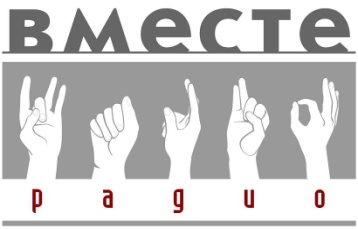 ВМЕСТЕ – РАДИО. 2.1 Фонд независимого радиовещанияАНО «Корпорация Радио»ВМЕСТЕ – РАДИО. 2.1 ВМЕСТЕ – РАДИО. 2.1 ВМЕСТЕ – РАДИО. 2.1 Фонд независимого радиовещанияМесто проведения: в помещении Западно-Сибирской киностудииАдрес: ул. Немировича-Данченко, 122Место проведения: в помещении Западно-Сибирской киностудииАдрес: ул. Немировича-Данченко, 1224 октября, четверг11:45 – 12:15Регистрация участников практической мастерской.4 октября, четвергПРАКТИКУМ ДЛЯ НАЧИНАЮЩЕГО ЖУРНАЛИСТА «От А до Я»Инструкции по применению для начинающего журналистаВедущие: Андрей Аллахвердов, главный редактор ФНР, МоскваЕкатерина Балакина, выпускающий редактор радиостанции «Эхо Перми»ПРАКТИКУМ ДЛЯ НАЧИНАЮЩЕГО ЖУРНАЛИСТА «От А до Я»Инструкции по применению для начинающего журналистаВедущие: Андрей Аллахвердов, главный редактор ФНР, МоскваЕкатерина Балакина, выпускающий редактор радиостанции «Эхо Перми»4 октября, четверг12:15 - 13:45Где найти и как выследить героя;Какими качествами должен обладать хороший герой; Всякий ли фрик может стать героем и всякий ли герой должен быть фриком?4 октября, четверг13:45 - 14:00Перерыв4 октября, четверг13.30 - 14.30Как «раскрыть» человека и услышать его искреннюю и правдивую историю4 октября, четверг14:30 - 15:15Обед4 октября, четверг15:15 - 17:15Использование звука в сюжетах и репортажах;Как записать звук так, чтобы не было мучительно больно. Как записывать авторский текст на месте4 октября, четверг17:15 - 17:30Перерыв4 октября, четверг17:30 - 18:30Что такое комьюнити и как наладить обратную связь. 4 октября, четверг4 октября, четвергМесто проведения: отель-центр «Аванта»Адрес: ул. Гоголя, 189/1. Сайт:  www.avanta-hotel.ruМесто проведения: отель-центр «Аванта»Адрес: ул. Гоголя, 189/1. Сайт:  www.avanta-hotel.ruМесто проведения: отель-центр «Аванта»Адрес: ул. Гоголя, 189/1. Сайт:  www.avanta-hotel.ru5 октября, пятница10:00 - 11:00Регистрация участников фестиваляРегистрация участников фестиваля5 октября, пятница11:00 – 12:30«Роскомнадзор: текущая практика применения нового законодательства в области СМИ». Встреча с руководителями медиакомпаний СФО.  (ул. Советская,  д.33)«Роскомнадзор: текущая практика применения нового законодательства в области СМИ». Встреча с руководителями медиакомпаний СФО.  (ул. Советская,  д.33)5 октября, пятница12:30 – 13:00Кофе-брейкКофе-брейк5 октября, пятницаПрактическая конференция. Часть 1 «Новый инструментарий в медиапродажах»Практическая конференция. Часть 1 «Новый инструментарий в медиапродажах»Прослушивание и обсуждение конкурсных программ5 октября, пятница13:00 - 14:30Технологии  запуска продаж и инструменты для их применения. Практический опыт. Ведущий спикер: Вячеслав Черепахин,  президент медиагруппы  «Премия», Волгоград Разговорная программа (Ток-шоу). Модератор:Андрей Аллахвердов, главный редактор ФНР5 октября, пятница14:30 – 15:15ОбедОбед5 октября, пятницаПанельные выступления и обсужденияПанельные выступления и обсужденияПрослушивание и обсуждение конкурсных программ5 октября, пятница15:15 – 16:15Презентации руководителей сибирских медиакомпаний. Модератор: Вячеслав Черепахин,  президент медиагруппы «Премия», ВолгоградРепортаж. Модератор: Андрей Аллахвердов, главный редактор ФНР5 октября, пятница16:15 - 16:30ПерерывПерерыв5 октября, пятницаПрактическая конференция. Часть. 2.«Как добиться и удержать лидерство своего медиаактива?»Обсуждение конкурсных программ5 октября, пятница16:30 - 17:30Стратегии  и маркетинговые инструменты развития бизнеса. Австрийский опыт. Спикер: Рюдигер Ландграф, программный директор радиостанции «Кронехит» (Австрия)Тематическая программа. Часть 1.Модератор: Вадим Колнобрыцкий,  редактор группы по сбору информации по России и СНГ телеканала «Вести 24»5 октября, пятница17:30 - 17:45ПерерывПерерыв5 октября, пятница17:45 - 19:00Мировые тренды локального радиопродукта. Открытая дискуссия. Спикер:  Рюдигер Ландграф, программный директор радиостанции «Кронехит» (Австрия)Тематическая программа. Часть 2.Модератор: Вадим Колнобрыцкий,  редактор группы по сбору информации по России и СНГ телеканала «Вести 24»5 октября, пятница19:30 - 20:30Вечерний коктейль в честь открытия Фестиваля  Свободное общениеВечерний коктейль в честь открытия Фестиваля  Свободное общение5 октября, пятницаМесто проведения: отель-центр «Аванта»Адрес: ул. Гоголя, 189/1. Сайт:  www.avanta-hotel.ruМесто проведения: отель-центр «Аванта»Адрес: ул. Гоголя, 189/1. Сайт:  www.avanta-hotel.ruМесто проведения: отель-центр «Аванта»Адрес: ул. Гоголя, 189/1. Сайт:  www.avanta-hotel.ru6 октября, субботаНОВОСТИ в формате 3D: слушаем, анализируем,  делаемСовременные стратегии продвижения.Практикум. 6 октября, суббота10:00 - 12:15Обсуждение конкурсных программ: Новости. Часть I. Модератор: Вадим Колнобрыцкий, редактор группы по сбору информации по России и СНГ телеканала «Вести 24»Современные Стратегии Продвижения. Практикум. Часть 1.  Спикер: Рюдигер Ландграф, программный директор радиостанции «Кронехит» (Австрия)6 октября, суббота12:15 - 12:30Кофе-брейкКофе-брейк6 октября, суббота12:30 - 14:00Формы использования звука в новостях. Делаем сами. Практикум.Современные Стратегии Продвижения. Практикум. Часть 2.   Спикер: Рюдигер Ландграф, программный директор радиостанции «Кронехит» (Австрия)6 октября, суббота14:00 - 14:45ОбедОбед6 октября, суббота14.45 - 16.15Язык новостей. Препарируем с лингвистом.Мастерская Сергея Николаева, лингвист  Готовим спецпроекты вместе! Технологии на практике. Часть 1.  Мастерская Данилы Зюнева, креативного продюсера ФНР 6 октября, суббота16.15 - 16.30Кофе-брейк Кофе-брейк 6 октября, суббота16.30 - 18.00Тренинг по новостям. Часть 1. Вадим Колнобрыцкий, редактор группы по сбору информации по России и СНГ телеканала «Вести 24»Готовим спецпроекты вместе! Технологии на практике. Часть 2.   Мастерская Данилы Зюнева, креативного продюсера ФНР 6 октября, суббота18:00 - 18:15ПерерывПерерыв6 октября, суббота18:15 - 20:00Тренинг по новостям. Часть 2.Вадим Колнобрыцкий, редактор группы по сбору информации по России и СНГ телеканала «Вести 24»Готовим спецпроекты вместе! Технологии на практике. Часть 3.   Мастерская Данилы Зюнева, креативного продюсера ФНР 6 октября, суббота19:00 - 22:00Церемония награждения победителейЦеремония награждения победителей6 октября, субботаМесто проведения: отель-центр «Аванта»Адрес: ул. Гоголя, 189/1. Сайт:  www.avanta-hotel.ruМесто проведения: отель-центр «Аванта»Адрес: ул. Гоголя, 189/1. Сайт:  www.avanta-hotel.ruМесто проведения: отель-центр «Аванта»Адрес: ул. Гоголя, 189/1. Сайт:  www.avanta-hotel.ru7 октября, воскресенье10:00 – 11:30«Реализуем ваши идеи вместе: шаг за шагом». Часть 1.Практикум: Рюдигер Ландграф, программный директор радиостанции «Кронехит» (Австрия)«Мультимедийный сюжет. Оперативно и правильно». Часть 1.Практическая мастерская: Ирина Черкасова, руководитель отдела продвижения в социальных медиа Корпорации РБС 7 октября, воскресенье11:30 – 11:45Кофе-брейкКофе-брейк7 октября, воскресенье11.45 - 13.15«Реализуем ваши идеи вместе: шаг за шагом». Часть 2.Практикум: Рюдигер Ландграф, программный директор радиостанции «Кронехит» (Австрия)«Мультимедийный сюжет. Оперативно и правильно». Часть 2.Практическая мастерская: Ирина Черкасова, руководитель отдела продвижения в социальных медиа Корпорации РБС 7 октября, воскресенье13:15 - 13.30ПерерывПерерыв7 октября, воскресенье13.30 - 15.00«Реализуем ваши идеи вместе: шаг за шагом». Часть 3.Практикум: Рюдигер Ландграф, программный директор радиостанции «Кронехит» (Австрия).«Мультимедийный сюжет. Оперативно и правильно». Часть 3.Практическая мастерская: Ирина Черкасова, руководитель отдела продвижения в социальных медиа Корпорации РБС7 октября, воскресенье15:00 - 15:45Обед. Сбор участников экскурсии. Обед. Сбор участников экскурсии. 7 октября, воскресенье15:45 – 17:45Экскурсия в Музей Солнца. Академгородок.Единственный в мире музей Солнца. В его основу легла частная коллекция изображений солнца и солнечных богов древних цивилизаций, изготовленных по материалам археологических находок. Более 400 экспонатов, посвященных солнцу. На экспозиции представлены  чарующие звуки древне - русского инструмента билы – прообраза колоколов.ПРЕДВАРИТЕЛЬНАЯ ЗАПИСЬ В ОРГКОМИТЕТЕ!Экскурсия в Музей Солнца. Академгородок.Единственный в мире музей Солнца. В его основу легла частная коллекция изображений солнца и солнечных богов древних цивилизаций, изготовленных по материалам археологических находок. Более 400 экспонатов, посвященных солнцу. На экспозиции представлены  чарующие звуки древне - русского инструмента билы – прообраза колоколов.ПРЕДВАРИТЕЛЬНАЯ ЗАПИСЬ В ОРГКОМИТЕТЕ!7 октября, воскресенье7 октября, воскресенье